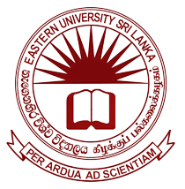 Application No:  ______________________                  Date Received: ____________________ERC Meeting date: ____________________                 Date informed: ____________________Decision: ____________________________Name of the Reviewer: _________________________________________________________                                            (For office use only)APPLICATION FORM – UNDERGRADUTE HUMAN STUDIES ONLYThis form should be filed and signed by the students and supervisors investigator who requests ethical approval for a UNDERGRADAUTE research project involving human subjects. Please read the guidelines for application before completing the form and ensure all relevant documents checklist are submitted. Students must obtain approval from their respective department/units before applying for ethical clearance and the application must be forwarded with the signature of the head of the department.All undergraduate studies are exempt from payment of administration fee.CHECK LIST (Please mark all documents submitted)PLEASE NOTE :The two copies of the documents submitted must be stapled or bound together to form 02 complete sets of documents.All documents must carry the date and version number as a header/footer.Your application will not be processed until required documents are received by the ERC office.This form can be filled in and the spaces provided are expandable as you type.Course:  MBBS                  Nursing           Title of Research Project:Details of principal investigator(s):Please append additional pages with investigators names if necessaryProvide contact details for one of the principal investigators:Details of  Supervisors:             Please append additional pages with supervisors’ names if necessaryLocation(s) where the research will be conducted:Specify all study sitesIf the research is to be conducted at a site requiring administrative approval/consent (e.g, in a hospital/school), it is the responsibility of the researchers to obtain approval prior to starting the project. Please note some hospitals have their own ethics committee from which you will need to obtain approval.Will samples/tissue/date collected during the be removed from the above study site/transported to different site for investigation etc. Yes         NoOther research ethics board approval(s):7.1 Has any other ERC approved this Project?   Yes          NoIf Yes, please provide details:         and a copy of the approval letter.Funding of the project:Project start and end dates:              Estimated start date that involves human participants or data:              Estimated completion date of involvement of human participants or data for this project:Objective of the project and justification:Describe the objectives and rationale for the proposed project. The rationale doing the study must be clear. Please include references in this section.General objective:Specific objectives:10.3   Justification (A clear justification should be given for investigating human       subjects)Methodology:Clearly state the study design (for all phases of the project)Give a brief description of the methodology for all phases of the project (include flow charts whenever required to improve clarity)       12.1  Who are the study subjects and what are the criteria used in the selection of subjects.                 (inclusion and exclusion criteria):        12.2  How will they be selected for the study (describe the sampling procedure)        12.3  Sample size: How many subjects will be recruited/sampled, include justification for                 The sample size calculationRecruitment of participants:13.1 How will informed consent be elicited ?  Verbal        or  Written  13.2 Describe the consent procedure (who will obtain consent and how) :           Describe the process that you will use to obtain informed consent. Please note, it is the           quality of the consent not the format that is important: if there will be no written consent           form, please explain why (e.g, if culturally inappropriate) If the research involves           extraction or collection of personal information, please describe how consent from the           individuals will be obtained. If relevant, describe any translation of recruitment materials,            how this will occur and whether or not those people responsible for recruitment will speak            the language of the participants.Attach a copy of all posters, advertisements, flyers, letters, to be used for recruitment.Are there any individuals with special considerations such as vulnerable groups/children under 18 years of age being recruited, if so how will consent be sought from them?Does the study subjects include children aged 12 – 18 years? Yes          No    If yes, for children aged 12 – 18 years in addition to parental consent, children’s assent must be sought. How will this be arranged?                      Please attach an assent form for children aged 12 – 18 years              AttachedData Collection:14.1 What is the procedure to be carried out on these subjects (give details of all study instruments to be used, collection of samples/blood/application of tests/administration of drugs etc, in detail):Possible Risks:Please indicate all potential risks to participants that may arise from this research:Physical risks (e.g.,any bodily contact or administration of any substance): Yes      NoPsychological/emotional risks (feeling uncomfortable, embarrassed, upset) Yes      NoSocial risks (e.g., loss of status, privacy and/or reputation):                           Yes      NoLegal risks (e.g., apprehension or arrest, subpoena):                                       Yes      NoPlease briefly describe each of the risks noted aboveState measures employed during the procedure/study to remove or minimize these risks.Possible Benefits:Describe any potential direct benefits to participants from their involvement the project.Describe any potential direct benefits to the community (e.g., capacity building)Comment on the potential benefits to the scientific/scholarly community or society that would justify involvement of participants in this study.Compensation:Will participants receive compensation for participation?Financial      Yes              No                In – kind       Yes             NoOther            Yes              NoIf Yes, please proved details and justification for the amount or the value of the compensation offered.If No, please explain why compensation is not possible or appropriate.If participants choose to withdraw, how will compensation be affected?Feedback/debriefing/referral/after care:Please describe what information/feedback/services will be provided to participants and/or communities after their participation in the project is complete (e.g., health education, referral to clinic/hospital, etc)Data Security, Retention and Access:Describe the provisions that will be made to protect confidentiality of data: Describe how data (including written records, video/audio recordings, artifacts and questionnaires) will be protected during the conduct of the research and dissemination of results.Describe the procedures to be used to protect the confidentiality of participants and any limitations to protecting the confidentiality of participants whether due to the law, the methods used, or other reasons (e.g., a duty to report).If data will be shared with other researchers or users, please describe how and where the data will be stored and any restrictions that will be made regarding access.Conflicts of Interest:20.1  Will the researcher(s), members of the research team, and/or partners or immediate family members: receive any personal benefits (e.g., financial benefit such as remuneration, intellectual property rights, rights of employment, consultancies, board membership, share ownership, stock options, etc.) as a result of or in connection with this study? Yes       No20.2 If Yes, please describe the benefits below. (Do not include conference and travel expense coverage, or other benefits which are considered standard for the conduct of research)Declaration of applicantAs a principal Investigator on this project, my signature confirms that I will ensure that all procedures performed under the project will be conducted in accordance with all relevant national and international policies and regulations that govern research involving human/animal participants. I understand that if there is any significant deviation from the project as originally approved I must submit an amendment to the ERC for approval prior to its implementation. I have submitted all significant previous decisions by this or any other ERC and/or regulatory authorities relevant for the proposed study. I declare that I am not seeking approval for a study that has already commenced or has already been completed. I understand that at least two months are required for ethics review and granting of ethics clearance. I will submit progress reports of adverse events and side effects as requested by the ERC, FHCS/EUSLDeclaration of the Supervisor(s)As the supervisor on this project, my signature testifies that I have reviewed and approve the scholarly merit of the research project and this ethics protocol submission. I will provide the necessary supervision to the student researcher throughout the project, to ensure that all procedures performed under the research project will be conducted in accordance with University, provincial and national policies and regulations that govern research involving human subjects. This includes ensuring that the level of risk inherent to the project is managed by the level of research experience that the student has, combined with the extent of oversight that will be provided by the supervisor.Declaration of the head of the DepartmentAs the Head of the Department of ………………………………………….. my signature testifies that I am aware of the proposed activity, and have approved the proposed methodology of the study. My department will oversee the conduct of research involving human subjects to ensure compliance with University, provincial and national policies and regulations.Signature of the head of the Department and stamp:Date: …………………………REVIEWERS’ REPORTRecommendation: Approve                                        Reject                                         Conditional approval (please state the condition) Reviewers’ overall comments:Reviewer:……………………………………….Signature:……………………….Date:……………(For office use only)One copy each of the followingCovering letter signed by the Student applicantsLetter from supervisor(S) Email a complete set of all documents submitted (include one copy of your application, protocol, instruments and forms in all languages) as a single pdf file to erc_fhcs@esn.ac.lk  at the time of submissionTwo(2) copies of the following documents       Documents                                                              Date                               VersionApplication formResearch proposalStudy instruments                               English                                                            Sinhala                                                            TamilInformed consent form                       English                                                                   Sinhala                                                                   TamilAssent form                                         English                                                             Sinhala                                                             TamilAdvertisement for recruitmentSurname with initialsRegistration numberContact numberName:Name:Mailing address:Mailing address:Phone:e-mail:Tittle:Name:Department (or organization if not affiliated with FHCS/EUSL):Department (or organization if not affiliated with FHCS/EUSL):Highest educational qualification:Highest educational qualification:Mailing address:Mailing address:Phone:e-mail:Tittle:Name:Department (or organization if not affiliated with FHCS/EUSL):Department (or organization if not affiliated with FHCS/EUSL):Highest educational qualification:Highest educational qualification:Mailing address:Mailing address:Phone:e-mail:Type of Site(hospital/clinic/school/university/community,etc.)DetailsFunding StatusSource and amountFundedAgency :                 Total Budget : SLRApplied for fundingAgency :                 Total Budget : SLRUnfundedSignature of studentsSurname with InitialsDate:Signature of SupervisorSurname with InitialsDate: